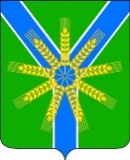 АДМИНИСТРАЦИЯ БРАТСКОГО СЕЛЬСКОГОПОСЕЛЕНИЯ УСТЬ-ЛАБИНСКОГО РАЙОНАП О С Т А Н О В Л Е Н И Еот 21 августа  2023 года                                                                               №  81хутор БратскийО внесении изменений в постановление администрации Братского сельского поселения Усть-Лабинского района от 29.01.2018 года № 13 «Об утверждении Порядка и сроков применения взысканий, предусмотренных статьями 14.1, 15, 27.1 Федерального закона от 2 марта 2007 года № 25-ФЗ «О муниципальной службе в Российской Федерации»В соответствии с Федеральным законом от 2 марта 2007 года «О муниципальной службе в Российской Федерации», Федеральным законом от 25 декабря 2008 г. № 273-ФЗ «О противодействии коррупции», статьями 192, 193 Трудового Кодекса Российской Федерации, руководствуясь Уставом Братского сельского поселения Усть-Лабинского района, постановляю:1.Внести в постановление администрации Братского сельского поседения Усть-Лабинского района от 29.01.2018 г. № 13 «Об утверждении Порядка и сроков применения взысканий, предусмотренных статьями 14.1, 15, 27.1 Федерального закона от 2 марта 2007 года № 25-ФЗ «О муниципальной службе в Российской Федерации» следующие изменения: 1.1. Пункт 2.6. раздела 2. «Порядок и сроки применения дисциплинарного взыскания» приложения к постановлению изложить в новой редакции:«2.6. В распоряжении о применении к муниципальному служащему взыскания в случае совершения им коррупционного правонарушения в качестве основания применения взыскания указывается та часть  ст. 27.1 Федерального закона от 2 марта 2007 года № 25-ФЗ «О муниципальной службе в Российской Федерации» на основании которой наложено взыскание.Копия распоряжения о применении к муниципальному служащему дисциплинарного взыскания с указанием оснований его применения вручается муниципальному служащему под расписку в течение 3 рабочих дней со дня издания соответствующего распоряжения, не считая времени отсутствия муниципального служащего на службе. При отказе муниципального служащего получать копию распоряжения под роспись, составляется соответствующий акт.»1.2. Раздел 3. «Служебная проверка» дополнить пунктом 3.11. следующего содержания:«3.11.Муниципальный служащий освобождается от ответственности за несоблюдение ограничений и запретов, требований о предотвращении или об урегулировании конфликта интересов и неисполнение обязанностей, установленных федеральными законами в целях противодействия коррупции, в случае, если несоблюдение таких ограничений, запретов и требований, а также неисполнение таких обязанностей признается следствием не зависящих от него обстоятельств в порядке, предусмотренном частями 3 - 6 статьи 13 Федерального закона от 25 декабря 2008 года N 273-ФЗ «О противодействии коррупции».»2.Общему отделу администрации Братского сельского поселения Усть-Лабинского района (Хасиятуллова) обнародовать настоящее постановление и разместить на официальном сайте администрации Братского сельского поселения Усть-Лабинского района в сети «Интернет».3.Контроль за выполнением настоящего постановления возложить на главу Братского сельского поселения Усть-Лабинского района Г.М.Павлову.4.Настоящее постановление вступает в силу со дня его официального обнародования.Глава  Братского сельского поселенияУсть-Лабинского района                                                                Г.М.Павлова